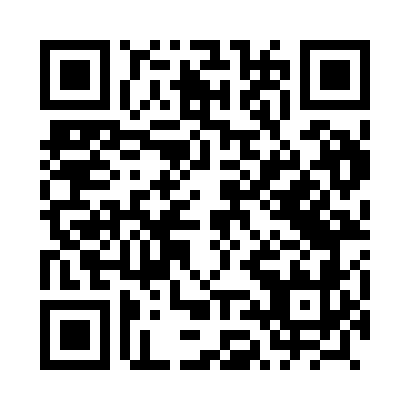 Prayer times for Chorzyna, PolandWed 1 May 2024 - Fri 31 May 2024High Latitude Method: Angle Based RulePrayer Calculation Method: Muslim World LeagueAsar Calculation Method: HanafiPrayer times provided by https://www.salahtimes.comDateDayFajrSunriseDhuhrAsrMaghribIsha1Wed2:485:1612:425:498:0810:252Thu2:455:1512:425:508:0910:283Fri2:415:1312:415:518:1110:314Sat2:375:1112:415:528:1310:355Sun2:345:0912:415:538:1410:386Mon2:305:0712:415:548:1610:417Tue2:275:0612:415:548:1710:448Wed2:275:0412:415:558:1910:489Thu2:265:0212:415:568:2110:4810Fri2:255:0112:415:578:2210:4911Sat2:244:5912:415:588:2410:5012Sun2:244:5812:415:598:2510:5013Mon2:234:5612:416:008:2710:5114Tue2:234:5412:416:018:2810:5215Wed2:224:5312:416:028:3010:5216Thu2:214:5212:416:038:3110:5317Fri2:214:5012:416:048:3310:5418Sat2:204:4912:416:048:3410:5419Sun2:204:4712:416:058:3510:5520Mon2:194:4612:416:068:3710:5621Tue2:194:4512:416:078:3810:5622Wed2:184:4412:416:088:4010:5723Thu2:184:4312:416:088:4110:5724Fri2:184:4112:426:098:4210:5825Sat2:174:4012:426:108:4410:5926Sun2:174:3912:426:118:4510:5927Mon2:174:3812:426:118:4611:0028Tue2:164:3712:426:128:4711:0029Wed2:164:3612:426:138:4811:0130Thu2:164:3512:426:148:5011:0231Fri2:154:3512:426:148:5111:02